EDITAL 14/2019 - PCG/Sesc/2020 – PROGRAMA EDUCAÇÃO/SOS VESTIBULARANEXO IVAUTORIZAÇÃO PARA USO DE IMAGEMAUTORIZO por meio deste, o uso de minha imagem e/ou do menor do qual sou responsável legal em todo e qualquer material entre os meios de comunicação, para ser utilizada em campanhas institucional do Serviço Social do Comércio, Departamento Regional no Maranhão e Departamento Nacional, sejam esses destinados à divulgação ao público em geral ou para uso interno, desde que não haja desvirtuamento da sua finalidade. A presente autorização é concedida a título gratuito, abrangendo o uso da imagem acima mencionada em todo território nacional e no exterior, em todas as suas modalidades e das seguintes formas: outdoor; busdoor; folhetos em geral (encartes, mala direta, catálogo, folder, anúncios, revistas, jornais, cartazes); home page; back-light; mídia eletrônica, televisão, cinema, rádio, entre outros. Por esta ser a expressão da minha vontade declaro e autorizo o uso acima descrito sem que nada haja a ser reclamado a título de direitos associados à minha imagem ou a qualquer outro, assinando e datando a presente autorização. São Luís, _______de _______________de__________________________________________________________________Assinatura do Candidato ou Responsável pelo menor de idade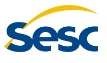                   SERVIÇO SOCIAL DO COMÉRCIO       ADMINISTRAÇÃO REGIONAL NO MARANHÃO    PROGRAMA DE COMPROMETIMENTO E GRATUIDADE -                                                  PCG